                                   ACADEMY OF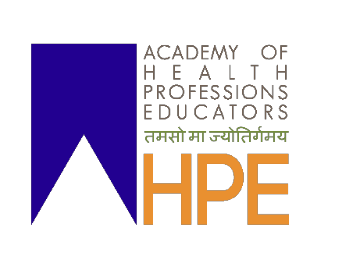 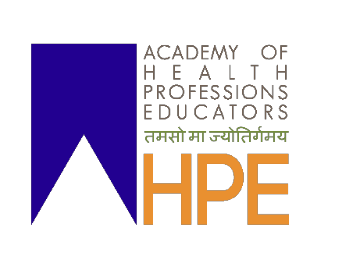      HEALTH PROFESSIONS EDUCATORS, INDIAApplication for expression of interest in hosting National Conference on Health Professions Education (NCHPE)(Attach complete details as Appendices wherever required)Signature	SignatureOrganizing Secretary	Head of InstitutionName and address of the health science institutionName, contact number and email of the Dean/Principal of the health science institutionDetails of Organizing Secretary (name, designation, discipline, contact number, email):Faculty members with Fellowship/ advanced training in medical education / health professions educationDetails of Health Professions Education Unit (HPEU/ MEU) of the institute (Please provide overview in the table; attach relevant annexures with complete details)Details of Health Professions Education Unit (HPEU/ MEU) of the institute (Please provide overview in the table; attach relevant annexures with complete details)Date of establishmentComposition along with qualificationsActivities conducted in the last 5 yearsCourses conductedPublications in the last 5 yearsEducational research papers/posters presented in conferences in the last 5 yearsPlease write in brief (100-200 words) a compelling statement/ reason why your institution should be favorably considered to host National Conference of the Academy of Health Professions Educators.What would be the theme of the conference you are planning to host? What is the relevance of this theme in the current context of the state of HPE in our country?Briefly describe the organizational capacity of the health science institution(large hall for holding sessions, small halls for organizing workshops, ability to host 350+ people, in the city or hotels or guest houses etc.)List previous experience in hosting conferences in/by your Institution (Please attach the list if required)What would be the institutional support for hosting the NCHPE?What would be the source of funds for the NCHPE?